Primer concurso de dibujo y pintura 2020 Colegio San Juan Diego de Guadalupe“MI MUNDO EN TIEMPOS DE PANDEMIA”Estimada Comunidad educativa es reconocido por la humanidad que la expresión de las emociones a través del arte permite al ser humano liberar su sentir y expresar aquello que con palabras no puede, sabemos que en estos tiempos de pandemia y aislamiento muchos de nosotros hemos vistos nuestra expresión limitada y en muchas ocasiones genera desesperanza y frustración, es por estos motivos que los invitamos a través de este concurso a expresar sus miedos, penas, alegrías y esperanzas vividas en este proceso a través de la composición de una obra artística que te permita expresar tu sentir durante este tiempo, el desarrollo de este concurso pretende que nuestra comunidad pueda sobrellevar este tiempo desde una mirada esperanzadora y alegre, te dejemos cordialmente invitado a participar, querido  y querida estudiante. 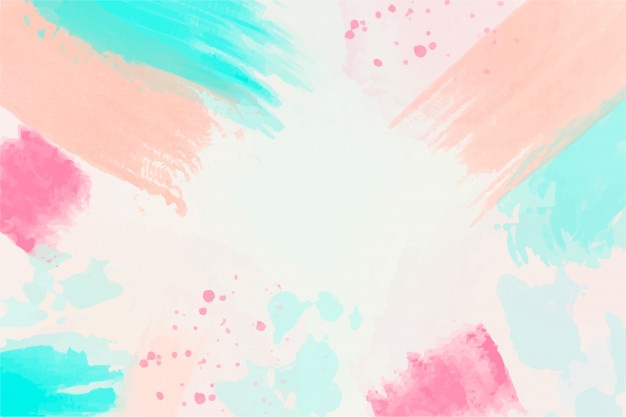 1.- OBJETIVOS:a.- Cultivar la expresión artística y creatividad en los estudiantes.b.- Promover el uso de diferentes técnicas de expresión en nuestros alumnos: dibujo y pintura.c.- Fomentar la valoración y rescate de la actividad artística en estos tiempos difíciles de pandemia. 2.- CATEGORÍAS:1° a 4° básico5° a 8° básicoI a IV medio.3.- EN CUANTO A LA CREACIÓN:Crear una pintura o dibujo inspirado en la visión personal respecto del momento de pandemia que vivimos. Sensaciones, emociones, sentimientos expresados a través de estas dos técnicas mencionadas.
-  Si eliges dibujo puedes usar: lápices de colores de madera, marcadores, lápiz grafito o de dibujo, lápices de cera, pasteles, tiralíneas o lápiz pasta para tu creación.Si eliges Pintura puedes usar: témperas, acrílico, pigmentos naturales, lápices acuarelables, acuarela.Soporte de la obra: formato hoja de block mediano 1/8 n°99 (27 x 37.5 cms.) para todas las categorías.Podrán participar todos los estudiantes de los respectivos cursos mencionados anteriormente.Solo podrán enviar una obra por participante. Debes enviar de manera escaneada o fotografiada donde se vea de forma clara la obra a la dirección del correo electrónico de la profesora de artes visuales Paulina Gajardo, paulina.gajardoq@colegiosjdg.cl .Debes indicar en el momento de enviar la obra:Nombre Completo: ____________________Curso: _________________________________Título de la obra: _____________________Profesor jefe: _________________________(Escribir en el asunto del correo: concurso de artes visuales)4.- JURADO: El jurado estará compuesto por los Profesores del colegio San Juan Diego de Guadalupe, que mediante una plataforma virtual observarán las obras, y contestarán una pauta de evaluación que estará guiada por los siguientes criterios generales de evaluación, donde la información será recogida por la profesora a cargo: Paulina Gajardo.5.- FECHAS Y PLAZOS: -      Recepción de obras de arte: lunes 03 de agosto hasta el viernes 21 de agosto (horario límite 21:00 horas.)-       Selección de ganadores: jueves 27 de agosto 2020, los ganadores serán publicados en la página oficial del establecimiento y en red social Instagram.            6.- PREMIACIÓN:Primeros lugares de cada categoría recibirán:-	Diploma de mérito Artístico-	set de arte + regalo especial de parte del profesor de Artes Visuales.     Segundos y terceros lugares:Diploma de mérito ArtísticoSet de arteEl Concurso se llevará a cabo entre los días 03 y 27 de agosto, teniendo como fecha límite de recepción de los trabajos el día viernes 21 de agosto hasta las 21:00 horas.Cualquier duda respecto a las bases, se ruega remitirla a la Profesora de artes del establecimiento mediante el siguiente correo:Paulina.gajardo@colegiosjdg.cl 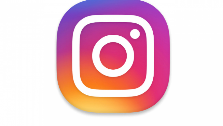 AREASCRITERIOS GENERALES DE EVALUACIÓN DIBUJOORIGINALIDAD DIBUJOCREATIVIDAD DIBUJOCOMPOSICIÓN DIBUJOTECNICA DE DIBUJO: SOMBREADO, USO DEL MATERIAL A TRABAJAR. DIBUJOCOHERENCIA CON LA TEMÁTICA DIBUJOOFICIO (LIMPIEZA)PINTURAORIGINALIDADPINTURACREATIVIDADPINTURACOMPOSICIÓNPINTURATECNICA DE PINTURA: MEZCLAS Y USO DEL COLOR SEGÚN EL MATERIAL.PINTURAOFICIO (LIMPIEZA)